Приложение № 1к постановлениюадминистрации Чугуевскогомуниципального района № ___ от «___» __04__ 2020г.Приложение № 3к административному регламенту «Выдача разрешения на строительство»«Выдача разрешения на строительство» через МФЦВ администрацию_____________________________Заявитель:___________________________________(Ф.И.О. заявителя (если заявителем является физическое лицо); полное наименование юридического лица (если заявителем является юридическое лицо), Ф.И.О. представителя заявителя (в случае обращения представителя заявителя))Реквизиты документа, удостоверяющего личность заявителя (если заявителем является физическое лицо)___________________________________________(наименование документа, серия, номер, кем выдан, когда выдан)адрес:______________________________________(адрес фактического проживания (если заявителем является физическое лицо), адрес места нахождения (если заявителем является юридическое лицо)Телефон заявителя____________________________ЗАЯВЛЕНИЕО ВЫДАЧЕ РАЗРЕШЕНИЯ НА СТРОИТЕЛЬСТВОПрошу выдать разрешение на строительство/реконструкцию (ненужное зачеркнуть)_____________________________________________________________________________                       (наименование объекта)на земельном участке с кадастровым номером: ____________________ по адресу _____________________________________________________________________________                  (субъект, город, район, улица, номер участка)_____________________________________________________________________________сроком на ____________________________ месяца(ев).Право на пользование землей закреплено_______________________________________                                           (наименование документа)____________________________ от "___" ________________ 20___ г. N ___________*Проектная документация на строительство объекта разработана_____________________________________________________________________________(полное наименование организации,  Ф.И.О.  руководителя,  адрес,  номер телефона)____________________________________________________________________________,имеющей право на выполнение проектных работ, закрепленное _____________________________________________________________________________(наименование, реквизиты документа, наименование уполномоченной организации, его выдавшей)от "___" _____________ 20___ г. N _______*Положительное заключение государственной (негосударственной) экспертизы N __от "___" _____________ 20___ г.*если проектная документация подлежит экспертизе в соответствии со статьей 49 Градостроительного кодекса Российской Федерации)Результат предоставления услуги прошу (нужное отметить):_____________              _________    _____________________________________          (дата)                            (подпись)         (Фамилия И.О. заявителя (представителя заявителя)                              М.П.Приложение № 2к постановлениюадминистрации Чугуевскогомуниципального района № ___ от «___» __04__ 2020г.Приложение № 4.1к административному регламенту «Выдача разрешения на строительство»В администрацию__________________________Заявитель:_________________________________(Ф.И.О. заявителя (если заявителем является физическое лицо); полное наименование юридического лица (если заявителем является юридическое лицо), Ф.И.О. представителя заявителя (в случае обращения представителя заявителя))Реквизиты документа, удостоверяющего личность заявителя (если заявителем является физическое лицо)__________________________________________________________________________________ (наименование документа, серия, номер, кем выдан, когда выдан)адрес:____________________________________(адрес фактического проживания (если заявителем является физическое лицо), адрес места нахождения (если заявителем является юридическое лицо)Телефон заявителя__________________________ЗАЯВЛЕНИЕО ВНЕСЕНИИ ИЗМЕНЕНИЙ В РАЗРЕШЕНИЕ НА СТРОИТЕЛЬСТВО(кроме внесения изменений в разрешение на строительство исключительно в связи с продлением срока действия разрешения на строительство)Прошу внести изменения в разрешение на строительство №__________________________                                                            (номер разрешения)от __________________________ на объект _________________________________________        (дата выдачи разрешения) расположенный__________________________________________________________________,в связи с_______________________________________________________________________(указать причину внесения изменений в разрешение на строительство, кроме внесения изменений в разрешение на строительство исключительно в связи с продлением срока действия разрешения на строительство)Результат предоставления услуги прошу (нужное отметить):_______________________________________________________________________________._____________                  _________           ____________________________________            (дата)                              (подпись)              (Фамилия И.О. заявителя (представителя заявителя)                              М.П.Приложение № 3к постановлениюадминистрации Чугуевскогомуниципального района № ___ от «___» __04__ 2020г.Приложение № 4.2к административному регламенту «Выдача разрешения на строительство»В администрацию__________________________Заявитель:________________________________(Ф.И.О. заявителя (если заявителем является физическое лицо); полное наименование юридического лица (если заявителем является юридическое лицо), Ф.И.О. представителя заявителя (в случае обращения представителя заявителя))Реквизиты документа, удостоверяющего личность заявителя (если заявителем является физическое лицо)(наименование документа, серия, номер, кем выдан, когда выдан)адрес:____________________________________(адрес фактического проживания (если заявителем является физическое лицо), адрес места нахождения (если заявителем является юридическое лицо)Телефон заявителя__________________________ЗАЯВЛЕНИЕО ВНЕСЕНИИ ИЗМЕНЕНИЙ В РАЗРЕШЕНИЕ НА СТРОИТЕЛЬСТВО ИСКЛЮЧИТЕЛЬНО В СВЯЗИ С ПРОДЛЕНИЕМ СРОКА ДЕЙСТВИЯ ТАКОГО РАЗРЕШЕНИЯПрошу продлить срок разрешения на строительство/реконструкцию                                  (ненужное зачеркнуть)от «___» ___________ 20___ г. N ________________________________________________                      (наименование объекта)на земельном участке с кадастровым номером_________________________ по адресу: ________________________________________________________________________________                  (субъект, город, район, улица)сроком на ____________ месяца (ев).Право на пользование землей закреплено __________________________________________                                                (наименование документа)_________________________ от «____» _____________ 20____ г. N ___________________Проектная документация раздел «ПОС расчет продолжительности строительства, корректировка» _________________________________________________________________Вносились ли изменения в правоустанавливающие документы  _________(да/нет)     (наименование, реквизиты документа, наименование уполномоченной организации, его выдавшей)от «____» ___________ 20____ г. N _________Причины неисполнения сроков строительства___________________________________ _____________________________________________________________________________________________Результат предоставления услуги прошу (нужное отметить):_____________                  _________           ____________________________________         (дата)                                (подпись)              (Фамилия И.О. заявителя (представителя заявителя)                              М.П.Приложение № 4к постановлениюадминистрации Чугуевскогомуниципального района № ___ от «___» __04__ 2020г.Приложение № 4.3к административному регламенту «Выдача разрешения на строительство»В администрацию___________________________Заявитель:_________________________________(Ф.И.О. заявителя (если заявителем является физическое лицо); полное наименование юридического лица (если заявителем является юридическое лицо), Ф.И.О. представителя заявителя (в случае обращения представителя заявителя))Реквизиты документа, удостоверяющего личность заявителя (если заявителем является физическое лицо)__________________________________________________________________________________(наименование документа, серия, номер, кем выдан, когда выдан)адрес:____________________________________(адрес фактического проживания (если заявителем является физическое лицо), адрес места нахождения (если заявителем является юридическое лицо)Телефон заявителя__________________________УВЕДОМЛЕНИЕ О ПЕРЕХОДЕ ПРАВ НА ЗЕМЕЛЬНЫЙ УЧАСТОК, ПРАВА ПОЛЬЗОВАНИЯ НЕДРАМИ, ОБРАЗОВАНИИ ЗЕМЕЛЬНОГО УЧАСТКА (нужное подчеркнуть)Прошу внести изменения в разрешение на строительство №________ (номер разрешения) от ________________(дата выдачи разрешения) на объект ________________________________________________________________________________расположенный__________________________________________________________________;в связи с переходом прав на земельный участок, права пользования недрами, образовании земельного участка (нужное подчеркнуть).Результат предоставления услуги прошу (нужное отметить):_______________________________________________________________________________._____________                  _________           ____________________________________          (дата)                                 (подпись)              (Фамилия И.О. заявителя (представителя заявителя)                              М.П.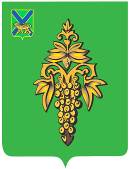 АДМИНИСТРАЦИЯ ЧУГУЕВСКОГО МУНИЦИПАЛЬНОГО РАЙОНА ПРИМОРСКОГО КРАЯ ПОСТАНОВЛЕНИЕО внесении изменений в постановление администрации Чугуевского муниципального района от 28 июня 2016 года № 289-НПА«Об утверждении административного регламента предоставления муниципальной услуги «Выдача разрешений на строительство»Во исполнение Федерального закона от 27 июля 2010 года № 210-ФЗ «Об организации предоставления государственных и муниципальных услуг», в соответствии с постановлением администрации Чугуевского муниципального района от 30 сентября 2010 года № 825-нпа «О порядке разработки и утверждения административных регламентов предоставления муниципальных услуг на территории Чугуевского муниципального района», руководствуясь статьей 32 Устава Чугуевского муниципального района, в связи с внесением изменений в статью 51 Градостроительного кодекса Российской Федерации, администрация Чугуевского муниципального районаПОСТАНОВЛЯЕТ:1. Внести в постановление администрации Чугуевского муниципального района от  28.06.2016 № 289-НПА «Об утверждении административного регламента предоставления муниципальной услуги «Выдача разрешений на строительство» (далее – постановление) (в ред. постановлений от 06.12.2019 № 798-НПА, от 03.02.2020 № 61-НПА), следующие изменения:1.1. В приложении к постановлению «Административный регламент предоставления муниципальной услуги «Выдача разрешений на строительство» (далее – регламент) пункт 6.3. части 6 дополнить абзацем следующего содержания:«выдается в форме электронного документа, подписанного электронной подписью, в случае, если это указано в заявлении о предоставлении услуги, кроме случаев выдачи результата предоставления услуги через МФЦ;».1.2. Приложения №№ 3, 4.1, 4.2, 4.3 к регламенту  изложить в новой редакции (приложения №№ 1, 2, 3, 4).1.3. Приложения №№ 3.1, 4.1.2, 4.2.1, 4.3.1 к регламенту исключить.1.4. В подпункте 1) пункта 9.2.1 части 9 слова «и приложение № 3.1» и «, приложение № 4.1.2» исключить.1.5. В подпункте 1) пункта 9.3.1 части 9 слова «, приложение № 4.2.1» исключить.1.6. В подпункте 1) пункта 9.4.1 части 9 слова «, приложение № 4.3.1» исключить.2. Настоящее постановление вступает в силу со дня его официального опубликования и подлежит размещению на официальном сайте Чугуевского муниципального округа.3. Контроль за исполнением настоящего постановления возложить на первого заместителя главы администрации Чугуевского муниципального района Кузьменчук Н.В.Глава Чугуевскогомуниципального района,глава администрации                                                                         Р.Ю. Деменеввыдать лично в МФЦ;направить почтовой связью по адресу:______________________________________.выдать лично в МФЦвыдать в электронном виденаправить почтовой связью по адресу:_______________________________________ выдать лично в МФЦвыдать в электронном видеНаправить почтовой связью по адресу:_______________________________________. выдать лично в МФЦвыдать в электронном виденаправить почтовой связью по адресу:_______________________________________ 